  ST HELENS POINT PROGRESS ASSOCIATION Inc.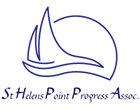                              MEETING- 26 August, 2018Amenity Room- Hillcrest Tourist Park, Chimney Heights                                       Minutes of meeting June 24, 2018.MEETING to OPEN: 11amVISITORS.  NoneATTENDANCE: Janet Smith, Anne & Duncan Taylor, Sandra& Peter Werner, Joan & Buck Emberg, Kylie & Paul wright, Dick Rouse, Cathy Crosswell, Beth Berridge, Ron & Wendy Ralph, Ann Rath, (Steve Mercer)?APOLOGIES: Bill Daly, Bob Foulkes, Gay & Royce Darling, Jan& Tony Jasper. Gary & Jannette.CONFIRMATION OF PREVIOUS MINUTES, posted on SHPPA website and sent by email to all members. Moved -Peter Werner                   	            Seconded – Dick RouseBUSINESS ARISING FROM MINUTES: NoneMoved:      NATREASURER’S REPORT Dick reported a bank balance of $ 465.46.Moved:  Dick Rouse                                                           Seconded: Cathy CrosswellCORRESPONDENCE (In and Out grouped into topics for facility.)Correspondence in & Correspondence out:Inward (endorsed):  Sandra Werner           and          outward (accepted):   Cathy CrosswellGENERAL BUSINESS: NEWDiscussion on St Helens Waterfront Holiday Park Development.Re: Plan and concerns on development issues, eg. Slip Road, traffic management, safety               Action: Paul W to write to BODC for clarification    by: 29 June 18Discussion: Evidence of continued erosion at Chimney Height’s beach side is visible from Jetty Road and the Stieglitz boat ramp. Observed by Buck &Joan Emberg. Continued erosion of coastal toe area mentioned by Paul Wright.  Although the BODC has carried out significant restoration and other capital works eg. drainage, road surfacing etc, Paul felt that more needs to be done to safeguarded the future of the properties affected at Chimney Heights, estimated at $30 million.           Action: NoneKylie advised that the BODC has appointed a new Works Manager, Mr Davis Jolly.Kylie advised that the failure to comply to the correct disposal for “old” refrigerant from fridges and freezers deposited at the St Helens tip is now handled as required. Prior to this change, the ratepayers of BOD where exposed to a potential fine of $2000 per infringement.!!!!!           Action: NoneKylie advised that the BODC is committed to preferential employment of locals for suitable positions with a suitable skillset such as road crews, maintenance etc.           Action: NoneP Werner has raised the issue of street lighting in the Stieglitz area and surrounds. This followed a comment by a resident of feeling unsafe after sundown when walking the dog, particularly around the foreshore and boat ramp area. After some discussion ranging from “too much street lighting” to “could be better in some areas” it was decided not o pursue it further unless specific areas or issues were raised.           Action: NoneP Werner raised the issue of follow-up of outstanding and unresolved issues with the BODC. It was felt that meeting often “resolves” matters that are raised by various members at our meetings by “sending a letter to the Council”. It was felt that some of those matters referred to the BODC, over time, are still outstanding and have also dropped off our agenda. If so, these issues should probably have not been acted upon in the first place. It was suggested to conduct a review of the minutes of the last 12 meetings to check for any outstanding items for genuine, still valid concerns and resurrect these matters for follow-up.           Action: Peter W & Paul W                By: ASAPCathy Crosswell advised that she and her husband John have planted 9 small native eucalypt trees at the O’Connors Beach Foreshore Reserve. Thank you and well-done Cathy& John.Discussion on the OCHRE Health St Helens mass resignation and subsequent loss of medical staff. Following a lively debate by most members, it became obvious that not all the facts were known by the group at this point. It was resolved however, that the current situation of losing most of our doctors is not only           greatly disturbing but unacceptable and this should be communicated to OCHRE Health. It was also felt that the Ochre Health Group, since having a monopoly on providing the health care services in St Helens, are having a moral and ethical obligation to provide effective and ongoing patient care to our community and communicate any changes to local staffing arrangements in  a timely manner The lack of transparency and lack of communication by OCHRE, allowed speculation, inuendo and gossip to thrive and showed a poor sense of commitment by the company to the St Helens community. Action: Establish the facts of the current situation of staff departures of “who and when “and              current plans to bridge the gaps and permanent replacement strategy.  By Whom: P Werner-P Wright, Beth Berridge, Buck Emberg, to work as a subcommittee to follow up   and to feed back to the members. By When: As various information becomes available.Steve expressed concern that still no line marking has been carried out by the BODC on the recently resurfaced section of road roughly between Chimney Heights Road and Dawson Street. This is a safety issue and need to be addressed quickly. It was decided that PW is to follow this up with BODC or Dept of State Growth, whoever is responsible, and if required, a letter should be sent to follow up.Action: P. Werner      BY: ASAPNEXT MEETING Sun, August 26,       - 11am at Hillcrest Tourist Park -Amenities Room.MEETING CLOSED: 12.13pm.